ผลการสำรวจความสุข ประจำปี พ.ศ. 2562คณะบริหารศาสตร์ มหาวิทยาลัยอุบลราชธานีจำนวนประชากร    	ตอบแบบสำรวจทั้งหมด	     38  รายตอบแบบสำรวจสมบูรณ์ 	     38  รายตอบแบบสำรวจไม่สมบูรณ์      0  ราย(ดำเนินการสำรวจข้อมูลระหว่างวันที่ 4 มีนาคม – 17 เมษายน 2562)ส่วนที่ 1 ข้อมูลทั่วไปจำแนกตามลักษณะทางประชากรและการทำงานตาราง 1: แสดงจำนวนและร้อยละข้อมูลทั่วไปจำแนกตามลักษณะทางประชากรและการทำงานส่วนที่ 2 ค่าคะแนนความสุขเฉลี่ยจำแนกตามรายมิติตาราง 2: แสดงค่าคะแนนความสุขเฉลี่ยจำแนกตามรายมิติ รูป 1: กราฟแท่งแสดงค่าคะแนนความสุขเฉลี่ยจำแนกตามรายมิติ 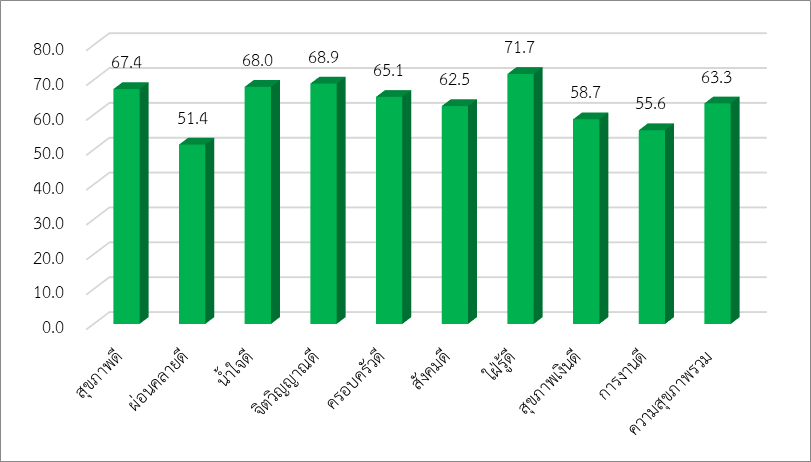 เกณฑ์ค่าเฉลี่ยคะแนนความสุข		 คะแนนเฉลี่ยระหว่าง 0.00 – 24.99 	Very Unhappy	สะท้อนให้เห็นว่า บุคลากรในองค์กรอยู่ในระดับ “ไม่มีความสุขเลย”	ตัวท่านเองและผู้บริหารต้องร่วมมือกัน ดำเนินการพัฒนาสร้างเสริมความสุขอย่างเร่งด่วน คะแนนเฉลี่ยระหว่าง 25.00 – 49.99	Unhappy	สะท้อนให้เห็นว่า บุคลากรในองค์กรอยู่ในระดับ “ไม่มีความสุข”	ตัวท่านเองและผู้บริหารต้องร่วมมือกัน พัฒนาสร้างเสริมความสุขอย่างจริงจังคะแนนเฉลี่ยระหว่าง 50.00 – 74.99	Happy	สะท้อนให้เห็นว่า บุคลากรในองค์กรอยู่ในระดับ “มีความสุข”	ตัวท่านเองและผู้บริหารต้องร่วมมือกัน สร้างเสริมและสนับสนุนให้มีความสุขยิ่งขึ้นต่อไปคะแนนเฉลี่ยระหว่าง 75.00 – 100.0	Very Happy	สะท้อนให้เห็นว่า บุคลากรในองค์กรอยู่ในระดับ “มีความสุขมาก”	ตัวท่านเองและผู้บริหารต้องร่วมมือกัน สร้างเสริมและสนับสนุนให้บุคลากรทุกคนมีความสุขอย่างต่อเนื่องและยั่งยืน รวมทั้งร่วมมือกัน สร้างเสริมองค์กรของท่าน ให้เป็น “องค์กรต้นแบบสร้างสุข” เพื่อเป็นแบบอย่าง “องค์กรที่มีการปฏิบัติที่เป็นเลิศ: Best Practice” ส่วนที่ 3 ปัจจัยที่ส่งผลต่อความผูกพันของบุคลากรตาราง 3: แสดงค่าเฉลี่ยและค่าเบี่ยงเบนมาตรฐานข้อมูลปัจจัยที่ส่งผลต่อความผูกพันของบุคลากรความผูกพันของบุคลากร ประกอบด้วย 9 ข้อ ดังนี้ส่วนที่ 4 ภาวะผู้นำระดับสูงตาราง 4: แสดงค่าเฉลี่ยและค่าเบี่ยงเบนมาตรฐานของภาวะผู้นำระดับสูงข้อมูลทั่วไปจำแนกตามลักษณะทางประชากรและการทำงานข้อมูลทั่วไปจำแนกตามลักษณะทางประชากรและการทำงานจำนวน (คน)ร้อยละเพศชาย923.7เพศหญิง2873.7เพศเพศทางเลือก12.6กลุ่มอายุ25-34 ปี37.9กลุ่มอายุ35 - 44 ปี2360.5กลุ่มอายุ45 - 54 ปี1128.9กลุ่มอายุ55-60 ปี12.6จังหวัดที่ท่านอาศัยอยู่ในปัจจุบันเป็นจังหวัดเดียวกับภูมิลำเนาหรือไม่ใช่2257.9จังหวัดที่ท่านอาศัยอยู่ในปัจจุบันเป็นจังหวัดเดียวกับภูมิลำเนาหรือไม่ไม่ใช่1642.1ท่านจบการศึกษาสูงสุด ในระดับใดต่ำกว่าปริญญาตรี12.6ท่านจบการศึกษาสูงสุด ในระดับใดปริญญาตรี / เทียบเท่า410.5ท่านจบการศึกษาสูงสุด ในระดับใดปริญญาโท / เทียบเท่า2052.6ท่านจบการศึกษาสูงสุด ในระดับใดปริญญาเอก/เทียบเท่า1334.2สถานภาพสมรสโสด1744.7สถานภาพสมรสแต่งงานและอยู่ร่วมกัน1334.2สถานภาพสมรสแต่งงานแต่ไม่ได้อยู่ด้วยกัน410.5สถานภาพสมรสอยู่ด้วยกันโดยไม่ได้แต่งงาน37.9สถานภาพสมรสหย่า/แยกทาง/เลิกกัน12.6จำนวนบุตรไม่มีบุตร2360.5จำนวนบุตรบุตร 1 คน718.4จำนวนบุตรบุตร 2 คน718.4จำนวนบุตรบุตร 3-4 คน12.6ขณะนี้ท่านกำลังตั้งครรภ์หรือไม่ตั้งครรภ์25.3ขณะนี้ท่านกำลังตั้งครรภ์หรือไม่ไม่ได้ตั้งครรภ์3694.7งานที่ท่านทำเป็นงานลักษณะใดงานการเรียนการสอน - สายวิชาการ1950.0งานที่ท่านทำเป็นงานลักษณะใดงานบริหาร - สายวิชาการ923.7งานที่ท่านทำเป็นงานลักษณะใดงานเอกสาร - สายสนับสนุน25.3งานที่ท่านทำเป็นงานลักษณะใดงานบริการ - สายสนับสนุน37.9งานที่ท่านทำเป็นงานลักษณะใดงานปฏิบัติการ - สายสนับสนุน513.2ท่านเป็นบุคลากรประเภทใดข้าราชการ410.5ท่านเป็นบุคลากรประเภทใดพนักงานเงินงบประมาณ2155.3ท่านเป็นบุคลากรประเภทใดพนักงานเงินรายได้1334.2สถานภาพการจ้างงานประจำ1642.1สถานภาพการจ้างงานตามสัญญาจ้าง2257.9ระยะเวลาในการทำงานในมหาวิทยาลัย รวมทั้งหมดระหว่าง 1 – 2 ปี12.6ระยะเวลาในการทำงานในมหาวิทยาลัย รวมทั้งหมดระหว่าง 3 – 5 ปี37.9ระยะเวลาในการทำงานในมหาวิทยาลัย รวมทั้งหมดระหว่าง 6 – 9 ปี513.2ระยะเวลาในการทำงานในมหาวิทยาลัย รวมทั้งหมดตั้งแต่ 10 ปี ขึ้นไป2976.3ตั้งแต่เริ่มทำงานจนถึงปัจจุบัน ท่านลาออก/ ย้าย/ เปลี่ยนงานมาแล้วกี่ครั้งไม่เคยลาออก/ ย้าย/ เปลี่ยนงาน923.7ตั้งแต่เริ่มทำงานจนถึงปัจจุบัน ท่านลาออก/ ย้าย/ เปลี่ยนงานมาแล้วกี่ครั้ง1-3 ครั้ง2565.8ตั้งแต่เริ่มทำงานจนถึงปัจจุบัน ท่านลาออก/ ย้าย/ เปลี่ยนงานมาแล้วกี่ครั้ง4 - 6 ครั้ง410.5ท่านมีรายได้ต่อเดือน  โดยประมาณเดือนละเท่าใด10,001 - 20,000 บาท12.6ท่านมีรายได้ต่อเดือน  โดยประมาณเดือนละเท่าใด20,001 – 30,000 บาท923.7ท่านมีรายได้ต่อเดือน  โดยประมาณเดือนละเท่าใด30,001 – 40,000 บาท1334.2ท่านมีรายได้ต่อเดือน  โดยประมาณเดือนละเท่าใด40,001 - 50,000 บาท718.4ท่านมีรายได้ต่อเดือน  โดยประมาณเดือนละเท่าใด50,001 – 100,000 บาท821.1ค่าคะแนนความสุขเฉลี่ย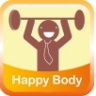 สุขภาพดี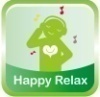 ผ่อนคลายดี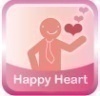 น้ำใจดี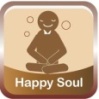 จิตวิญญาณดี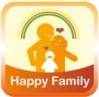 ครอบครัวดี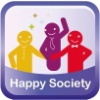 สังคมดี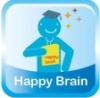 ใฝ่รู้ดี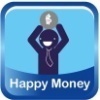 สุขภาพเงินดี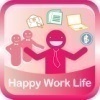 การงานดีความสุขภาพรวมคณะบริหารศาสตร์มหาวิทยาลัยอุบลราชธานี(38 คน)67.4Happy51.4Happy68.0Happy68.9Happy65.1Happy62.5Happy71.7Happy58.7Happy55.6Happy63.3Happyหัวข้อค่าเฉลี่ย (คะแนนเต็ม 5)ค่าเบี่ยงเบนมาตรฐาน (S.D.)- ความผูกพัน3.28.831- SAY 3.03.918- STAY3.041.051- STRIVE3.77.817ตัวชี้วัดมิติท่านจะแนะนำญาติ/ เพื่อน/ คนรู้จักมาทำงานที่องค์กรนี้SAYหากมีใครกล่าวถึงองค์กรในทางที่ไม่เหมาะสม ท่านจะปกป้ององค์กรของท่านหรือไม่SAYท่านภาคภูมิใจที่ได้เป็นพนักงาน/ บุคลากรขององค์กร/ ได้ทำงานในองค์กรนี้SAYขณะที่ทำงานอยู่ในองค์กรนี้ หากท่านมีโอกาสได้ศึกษาต่อและเมื่อสำเร็จการศึกษาแล้ว ท่านจะทำงานต่อหรือว่าลาออกSTAYถ้าท่านมีโอกาสเปลี่ยนสถานที่ทำงาน หรือองค์กรอื่นชวน/ติดต่อไปทำงาน ท่านพร้อมที่จะไประดับใดSTAYท่านรู้สึกเป็นเจ้าของร่วมขององค์กรที่ท่านทำงานในปัจจุบันSTAYท่านทุ่มเททำงานเพื่อประโยชน์ขององค์กรของท่านSTRIVEท่านเป็นคน คิดใหม่ ทำใหม่ เพื่อสร้างความก้าวหน้าให้กับองค์กรของท่านSTRIVEในแต่ละวัน ท่านทำงานอย่างมีเป้าหมายSTRIVEท่านเห็นด้วยกับข้อความต่อไปนี้มากน้อยเพียงใดค่าเฉลี่ยค่าเบี่ยงเบนมาตรฐาน (S.D.)ผู้นำระดับสูงสามารถสื่อสารให้บุคลากรเข้าใจทิศทางและเป้าหมายขององค์กรได้อย่างชัดเจน2.821.249ผู้นำระดับสูง.สามารถบริหารงานเพื่อให้บรรลุเป้าหมายขององค์กรได้อย่างดี2.821.111ผู้นำระดับสูงสามารถจัดการกับปัญหาต่างๆ ในเชิงรุก2.711.160ผู้นำระดับสูงเปิดโอกาสให้บุคลากรติดต่อสื่อสารในการให้ข้อมูลหรือแสดงความคิดเห็นได้อย่างสะดวก2.921.124ผู้นำระดับสูงคำนึงถึงความอยู่ดีมีสุขของบุคลากร2.681.297ผู้นำระดับสูงใช้เทคโนโลยีใหม่เป็นก้าวต่อไปในการปฏิบัติงาน3.051.064ผู้นำระดับสูงเป็นต้นแบบของบุคลากร2.841.079โดยรวมท่านมีความเชื่อถือไว้วางใจในผู้นำระดับสูง2.76.998รวม2.831.025